РАБОЧАЯ ПРОГРАММА УЧЕБНОЙ ДИСЦИПЛИНЫДизайн интерфейса 2020Рабочая программа общеобразовательной учебной дисциплины предназначена для изучения в профессиональных образовательных организациях СПО, реализующих образовательную программу среднего общего образования в пределах освоения программы подготовки квалифицированных рабочих, служащих и специалистов среднего звена и (ППКРС и ППССЗ СПО) на базе основного общего образования при подготовке квалифицированных рабочих, служащих и специалистов среднего звена.Рабочая программа разработана на основе требований ФГОС среднего общего образования, предъявляемых к структуре, содержанию и результатам освоения учебной дисциплины, в соответствии с Рекомендациями по организации получения среднего общего образования в пределах освоения образовательных программ среднего профессионального образования на базе основного общего образования с учетом требований федеральных государственных образовательных стандартов и получаемой профессии или специальности среднего профессионального образования (письмо Департамента государственной политики в сфере подготовки рабочих кадров и ДПО Минобрнауки России от 17.03.2015 № 06-259), с учетом Примерной основной образовательной программы среднего общего образования, одобренной решением федерального учебно-методического объединения по общему образованию (протокол от 28 июня 2016 г. № 2/16-з).Организация-разработчик: государственное автономное  учреждение Калининградской области профессиональная образовательная организация «Колледж предпринимательства»Разработчик: Новиков А.В. - ГАУ КО «Колледж предпринимательства», преподаватель Рабочая программа учебной дисциплины рассмотрена на заседании отделения общеобразовательных дисциплин. Протокол № 1 от 31.08.2020 г.СОДЕРЖАНИЕ 1. ПАСПОРТ РАБОЧЕЙ ПРОГРАММЫ УЧЕБНОЙ ДИСЦИПЛИНЫ Дизайн интерфейса 1.1. Область применения программы Рабочая программа учебной дисциплины является частью программы подготовки специалистов среднего звена в соответствии с ФГОС СПО по специальности 09.02.07 Информационные системы и программирование 1.2. Место дисциплины в структуре программы подготовки специалистов среднего звена:  дисциплина общепрофессионального цикла 1.3. Цели и задачи дисциплины – требования к результатам освоения дисциплины: В результате освоения дисциплины обучающийся должен  уметь: создавать, использовать и оптимизировать изображения для веб-приложений; выбирать наиболее подходящее для целевого рынка дизайнерское решение; создавать дизайн с применением промежуточных эскизов, требований к эргономике и технической эстетике; разрабатывать интерфейс пользователя для веб-приложений с использованием современных стандартов  знать: нормы и правила выбора стилистических решений; современные методики разработки графического интерфейса; требования 	и 	нормы 	подготовки 	и 	использования 	изображений 	в информационно-телекоммуникационной сети "Интернет";  государственные стандарты и требования к разработке дизайна веб-приложений 1.4. Рекомендуемое количество часов на освоение программы дисциплины: максимальной учебной нагрузки обучающегося 124 часов, в том числе: 	обязательной 	аудиторной 	учебной 	нагрузки 	обучающегося, 	120 	часов; 	самостоятельной работы обучающегося, 4 часа СТРУКТУРА И СОДЕРЖАНИЕ УЧЕБНОЙ ДИСЦИПЛИНЫ 2.1. Объем учебной дисциплины и виды учебной работы 	2.2. 	Тематический план и содержание учебной дисциплины 	 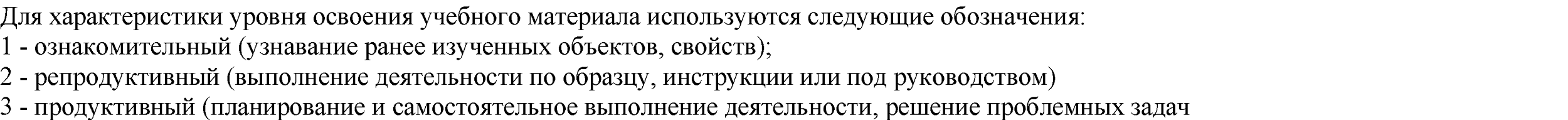 УСЛОВИЯ РЕАЛИЗАЦИИ РАБОЧЕЙ ПРОГРАММЫ УЧЕБНОЙ ДИСЦИПЛИНЫ 3.1. Требования к минимальному материально-техническому обеспечению Реализация программы дисциплины требует наличия учебного кабинета, лаборатории вычислительной техники, архитектуры персонального компьютера и периферийных устройств. Оборудование учебного кабинета и рабочих мест, обучающихся: посадочные места по количеству обучающихся; рабочее место преподавателя; комплект учебно-наглядных пособий по курсу; - комплект учебно-методической документации; образцы элементов аппаратного обеспечения ПК, локальных и глобальных сетей; - образцы полиграфической продукции, созданной в прикладных программах, изучаемых в курсе; образцы электронной продукции, созданной в прикладных программах, изучаемых в курсе. Технические средства обучения: компьютер с лицензионным программным обеспечением по количеству обучающихся; - принтер, сканер, мультимедиа проектор; интерактивная доска; акустическая система (колонки, микрофон); модем; фото и видеокамера; локальная сеть с выходом в Интернет; программное обеспечение (ОС Windows, пакет MS Office, ОС Linux, пакет LibreOffice, сетевое программное обеспечение, браузеры, антивирусные программы). 3.2. Информационное обеспечение обучения Перечень рекомендуемых учебных изданий, Интернет-ресурсов, дополнительной литературы Основные источники: 1. Немцова, Т.И., Назарова, Ю.В. Практикум по информатике: учеб. пособие / Под редакцией Л.Г. Гагариной. Ч. I и II. – М. : Форум, 2014. – 288 с.: ил.  Дополнительные источники: Храмцов, П.Б. Основы Web-технологий: учебное пособие / П.Б. Храмцов, С.А. Брик,  А.М. Русак, А.И. Сурин – 2-е изд., испр. –М. : Интернет-Университет Информационных технологий; БИНОМ. Лаборатория знаний, 2014. – 512с.  Система федеральных образовательных порталов Информационно -коммуникационные технологии в образовании. [Электронный ресурс] – режим доступа: http://www.ict.edu.ru (2003 - 2017) КОНТРОЛЬ И ОЦЕНКА РЕЗУЛЬТАТОВ ОСВОЕНИЯ ДИСЦИПЛИНЫ Контроль и оценка результатов освоения дисциплины осуществляется преподавателем в процессе проведения семинарских занятий, тестирования, реферативной работы, составления конспектов. 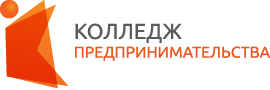 государственное автономное учреждение  Калининградской области профессиональная образовательная организация «КОЛЛЕДЖ ПРЕДПРИНИМАТЕЛЬСТВА»стр.ПАСПОРТ РАБОЧЕЙ ПРОГРАММЫ УЧЕБНОЙ ДИСЦИПЛИНЫ4СТРУКТУРА И СОДЕРЖАНИЕ УЧЕБНОЙ ДИСЦИПЛИНЫ5УСЛОВИЯ РЕАЛИЗАЦИИ РАБОЧЕЙ ПРОГРАММЫ УЧЕБНОЙ ДИСЦИПЛИНЫ8КОНТРОЛЬ И ОЦЕНКА РЕЗУЛЬТАТОВ ОСВОЕНИЯ УЧЕБНОЙ ДИСЦИПЛИНЫ10Вид учебной работы Объем часов Максимальная учебная нагрузка (всего) 124 Обязательная аудиторная учебная нагрузка (всего)  120 в том числе:      практические занятия 48 Самостоятельная работа обучающегося (всего) 4 в том числе: написание рефератов выполнение индивидуального задания составление схем работа с конспектом лекций чтение текста учебника Наименование разделов и тем Содержание учебного материала, лабораторные и практические работы, самостоятельная работа обучающихся Объем часов Уровень усвоения 1 2 3 4 Тема 1. Основы webтехнологий. Общие концепции веб-дизайна. Структура интернет. Множество устройств.  Введение. Язык разметки HTML.  Синтаксис HTML  Гиперссылки. Использование изображений на странице. Форматирование текста и фона  Списки. Таблицы.  Формы   Каскадные таблицы стилей (CSS)  Использование стилей при создании сайта  Веб-стандарты и их поддержка 20 2 Тема 1. Основы webтехнологий. Практические работы: 12 Тема 1. Основы webтехнологий. 1. Web-сервер, web-сайт, web-страница  2. Основы языка разметки документов HTML  Основы языка оформления стилей документа CSS  Структура HTML-документа  Форматирование текста средствами HTML  Базовые элементы разметки  12 Тема 1. Основы webтехнологий. Самостоятельная работа обучающихся 4 Тема 2. Web-дизайн WEB-дизайн. Способности необходимые web-дизайнеру. Специализация в web-дизайне. Юзабилити   Основные этапы разработки сайта. Техническое задание. Файловая структура сайта. Два типа графики на web-сайтах. Имена файлов  Концептуальное, логическое и физическое проектирование сайта  Цвет в дизайне. Фоновые цвета. Цветовой круг. Модели цвета  Взаимодействие пользователя с сайтом  Вопросы разработки интерфейса  34 2 Тема 3. Компьютерная графика Введение в компьютерную графику. Виды компьютерной графики  Физические основы компьютерной графики  Соответствие цветов и управление цветом  Форматы хранения графических изображений 20 2 1. Особенности векторной графики  20 Тема 4. Векторная графика Редактор векторной графики   Редактор разработки мультимедийного контента   Тема 4. Векторная графика Практические работы: 12 Тема 4. Векторная графика Лабораторная работа «Освоение интерфейса векторного редактора. Создание простейших изображений»  Лабораторная работа «Создание контуров. Использование заливок. Работа с текстом» Лабораторная работа «Создание изображений с использованием спецэффектов: перетекание, прозрачность, тень»  Лабораторная работа «Создание изображений с использованием спецэффектов: интерактивные искажения, экструзия»  Лабораторная работа «Освоение приемов работы со слоями. Создание сложных изображений»  6. Лабораторная работа «Создание статических изображений в среде редактора компьютерной анимации»  12 Тема 5. Растровая графика 1. Особенности растровой графики. Редактор растровой графики 6 2 Тема 5. Растровая графика Практические работы: 12 Тема 5. Растровая графика 1 Лабораторная работа «Освоение технологии работы в среде редактора растровой графики»   2 Лабораторная работа «Освоение инструментов выделения и трансформации областей. Рисование и раскраска»  Лабораторная работа «Создание и редактирование изображений» Лабораторная работа «Работа с масками. Векторные контуры фигуры»  Лабораторная работа «Ретуширование изображений. Корректирующие фильтры»  Лабораторная работа «Работа со стилями слоев и фильтрами» 12 Тема 6. Трехмерная графика Основы трехмерной графики  Основы построения сцен  3D моделирование 20 2 Тема 6. Трехмерная графика Практические работы: 12 Тема 6. Трехмерная графика Лабораторная работа «Освоение технологии работы в среде редактора 3D графики»  Лабораторная работа «Освоение основных инструментов редактора 3D графики»  Лабораторная работа «Создание и редактирование трехмерных объектов»  Лабораторная работа «Моделирование 3d объектов с помощью сплайнов»  Лабораторная работа «Создание сложных трёхмерных сцен» 12 Дифференцированный зачет Всего: Всего: 124 Код и наименование  Профессиональны х и общих  компетенций,  формируемых в рамках модуля  Критерии оценки  Методы оценки  ПК 8.1. Разрабатывать дизайн-концепции веб-приложений в соответствии с корпоративным стилем заказчика.  Оценка «отлично» - разработаны эскизы пользовательского интерфейса с помощью профессионального инструментария; обоснован выбор эскиза для дальнейшей разработки; разработана и обоснована схема пользовательского веб-интерфейса; во всех элементах приложения учтены требования стандартов к пользовательскому интерфейсу и корпоративный стиль.  Оценка «хорошо» - разработан и обоснован эскиз пользовательского интерфейса с помощью профессионального инструментария; разработана схема пользовательского веб-интерфейса; во всех элементах приложения учтены требования стандартов к пользовательскому интерфейсу и корпоративный стиль.  Оценка «удовлетворительно» - разработан и обоснован эскиз пользовательского интерфейса с помощью профессионального инструментария; разработана схема пользовательского веб интерфейса; во всех элементах приложения учтены требования стандартов к  пользовательскому интерфейсу и корпоративный стиль.  Экзамен/зачет в форме собеседования: практическое задание по разработке дизайн – концепции вебприложения в соответствии с запросами заказчика  Защита отчетов по практическим и лабораторным работам  Интерпретация результатов наблюдений за деятельностью обучающегося в процессе практики  ПК 8.2. Формировать требования к дизайну вебприложений на основе анализа предметной Оценка «отлично» - проанализированы предметная область, государственные стандарты (и/или законодательство региона) и целевая аудитория; на основе анализа сформированы и оформлены в стандартном виде ограничения на стиль и содержание веб – приложения; сформированы ограничения для Экзамен/зачет в форме собеседования: практическое задание по формированию требований к области и целевой аудитории.  мобильных устройств; требования сгруппированы и выбрано дизайнерское решение.  Оценка «хорошо» - проанализированы предметная область, государственные стандарты (и/или законодательство региона) и целевая аудитория; на основе анализа сформированы ограничения на стиль и содержание веб – приложения; сформированы ограничения для мобильных устройств; выбрано дизайнерское решение.  Оценка «удовлетворительно» - сформированы ограничения на стиль и содержание веб – приложения; сформированы ограничения для мобильных устройств; выбрано дизайнерское решение. дизайну веб – приложения.  Защита отчетов по практическим и лабораторным работам.  Интерпретация результатов наблюдений за деятельностью обучающегося в процессе практики ПК 8.3.  Осуществлять разработку дизайна вебприложения с учетом современных тенденций в области веб разработки.  Оценка «отлично» - разработан и реализован отзывчивый дизайн веб – приложения с использованием специальных графических редакторов, применением относительных размеров, контрольных точек и вложенных объектов; макет корректно отображается на различных устройствах; заданные элементы интегрированы в дизайн оптимальным образом;  Оценка «хорошо» - разработан и реализован отзывчивый дизайн веб – приложения с использованием специальных графических редакторов, применением нескольких методов; макет корректно отображается на большинстве устройств; заданные элементы интегрированы в общий дизайн;  Оценка «удовлетворительно» - разработан и реализован отзывчивый дизайн веб – приложения с использованием специальных графических редакторов, применением нескольких методов; большинство заданных элементов интегрировано в дизайн; макет корректно отображается на одном устройстве; разработанный дизайн в основном соответствует современным стандартам. Экзамен/зачет в форме собеседования: практическое задание по разработке графических макетов для вебприложений и интеграции новых графических элементов.  Защита отчетов по практическим и лабораторным работам  Интерпретация результатов наблюдений за деятельностью обучающегося в процессе практики